
Infos et contact
secretariat@fbfs.be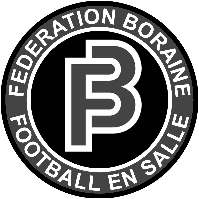 Fascicule explicatif - saison 2021/22FEDERATION BORAINE de FOOTBALL en SALLE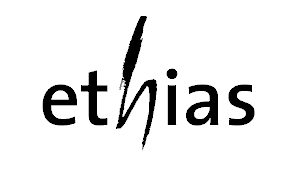 fbfs.be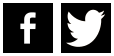 fbfs.beINTRODUCTIONINTRODUCTIONINTRODUCTIONINTRODUCTIONVous trouverez ci-joint, les documents nécessaires pour l’inscription de votre club dans notre championnat saison 2020/21. 
Les clubs n’ayant pas rempli toutes les formalités nécessaires ne pourront, en aucun cas, revendiquer une participation dans les divisions supérieures.
ATTENTION : Dès que le quota de clubs est atteint, aucune inscription supplémentaire
Vous trouverez ci-joint, les documents nécessaires pour l’inscription de votre club dans notre championnat saison 2020/21. 
Les clubs n’ayant pas rempli toutes les formalités nécessaires ne pourront, en aucun cas, revendiquer une participation dans les divisions supérieures.
ATTENTION : Dès que le quota de clubs est atteint, aucune inscription supplémentaire
Vous trouverez ci-joint, les documents nécessaires pour l’inscription de votre club dans notre championnat saison 2020/21. 
Les clubs n’ayant pas rempli toutes les formalités nécessaires ne pourront, en aucun cas, revendiquer une participation dans les divisions supérieures.
ATTENTION : Dès que le quota de clubs est atteint, aucune inscription supplémentaire
Vous trouverez ci-joint, les documents nécessaires pour l’inscription de votre club dans notre championnat saison 2020/21. 
Les clubs n’ayant pas rempli toutes les formalités nécessaires ne pourront, en aucun cas, revendiquer une participation dans les divisions supérieures.
ATTENTION : Dès que le quota de clubs est atteint, aucune inscription supplémentaire
FORMALITES GENERALESFORMALITES GENERALESFORMALITES GENERALESFORMALITES GENERALESLe montant de l’inscription à la FBFS est de 220€ pour une équipe. 
L’inscription pour une ou des équipes supplémentaires est de 140€ à condition que le secrétaire soit le même pour la ou les équipes supplémentaires.
Cette somme couvrira les frais pour toute la saison et devra être versée sur le compte de la FBFS : 
FBFS / IBAN BE49 0003 7221 5571 en mentionnant en communication, le nom de votre club et saison 2021-22.Toutes les inscriptions doivent être réglées* pour le lundi 10 mai 2021.

Les frais d’inscription couvrent :L’inscription au championnatLa participation à la CoupeLes feuilles d’arbitrageLes frais de gestion numérique, matériel, support et entretien
Le montant de l’inscription à la FBFS est de 220€ pour une équipe. 
L’inscription pour une ou des équipes supplémentaires est de 140€ à condition que le secrétaire soit le même pour la ou les équipes supplémentaires.
Cette somme couvrira les frais pour toute la saison et devra être versée sur le compte de la FBFS : 
FBFS / IBAN BE49 0003 7221 5571 en mentionnant en communication, le nom de votre club et saison 2021-22.Toutes les inscriptions doivent être réglées* pour le lundi 10 mai 2021.

Les frais d’inscription couvrent :L’inscription au championnatLa participation à la CoupeLes feuilles d’arbitrageLes frais de gestion numérique, matériel, support et entretien
Le montant de l’inscription à la FBFS est de 220€ pour une équipe. 
L’inscription pour une ou des équipes supplémentaires est de 140€ à condition que le secrétaire soit le même pour la ou les équipes supplémentaires.
Cette somme couvrira les frais pour toute la saison et devra être versée sur le compte de la FBFS : 
FBFS / IBAN BE49 0003 7221 5571 en mentionnant en communication, le nom de votre club et saison 2021-22.Toutes les inscriptions doivent être réglées* pour le lundi 10 mai 2021.

Les frais d’inscription couvrent :L’inscription au championnatLa participation à la CoupeLes feuilles d’arbitrageLes frais de gestion numérique, matériel, support et entretien
Le montant de l’inscription à la FBFS est de 220€ pour une équipe. 
L’inscription pour une ou des équipes supplémentaires est de 140€ à condition que le secrétaire soit le même pour la ou les équipes supplémentaires.
Cette somme couvrira les frais pour toute la saison et devra être versée sur le compte de la FBFS : 
FBFS / IBAN BE49 0003 7221 5571 en mentionnant en communication, le nom de votre club et saison 2021-22.Toutes les inscriptions doivent être réglées* pour le lundi 10 mai 2021.

Les frais d’inscription couvrent :L’inscription au championnatLa participation à la CoupeLes feuilles d’arbitrageLes frais de gestion numérique, matériel, support et entretien
FRAIS GENERAUXFRAIS GENERAUXFRAIS GENERAUXFRAIS GENERAUXEthias Assurance : 16€ par joueur/membre et par an.
Attention : les joueurs ou membres ayant un statut d’indépendant peuvent être couverts par l’assurance.
(Il n’est pas obligatoire de souscrire chez Ethias, mais il est obligatoire d’être assuré* pour jouer ou se trouver sur le banc de touche). Remboursement 100% tarif INAMI.
*par une autre compagnie dont le contrat couvre l'ensemble des membres du club, pas de cas par cas.Une provision de 160€ (10 joueurs) est à verser anticipativement. Un réajustement est à prévoir après le début de championnat.

Licence FBFS : 5€ par joueur/membre.
Attention : les licences sont obligatoires pour prendre part aux rencontres (banc et terrain) et ne seront délivrées que si les conditions d’adhésion sont correctement remplies (validité de 5 ans sous certaines conditions).

Frais d’arbitrage : 25€ / match à domicile.
Ethias Assurance : 16€ par joueur/membre et par an.
Attention : les joueurs ou membres ayant un statut d’indépendant peuvent être couverts par l’assurance.
(Il n’est pas obligatoire de souscrire chez Ethias, mais il est obligatoire d’être assuré* pour jouer ou se trouver sur le banc de touche). Remboursement 100% tarif INAMI.
*par une autre compagnie dont le contrat couvre l'ensemble des membres du club, pas de cas par cas.Une provision de 160€ (10 joueurs) est à verser anticipativement. Un réajustement est à prévoir après le début de championnat.

Licence FBFS : 5€ par joueur/membre.
Attention : les licences sont obligatoires pour prendre part aux rencontres (banc et terrain) et ne seront délivrées que si les conditions d’adhésion sont correctement remplies (validité de 5 ans sous certaines conditions).

Frais d’arbitrage : 25€ / match à domicile.
Ethias Assurance : 16€ par joueur/membre et par an.
Attention : les joueurs ou membres ayant un statut d’indépendant peuvent être couverts par l’assurance.
(Il n’est pas obligatoire de souscrire chez Ethias, mais il est obligatoire d’être assuré* pour jouer ou se trouver sur le banc de touche). Remboursement 100% tarif INAMI.
*par une autre compagnie dont le contrat couvre l'ensemble des membres du club, pas de cas par cas.Une provision de 160€ (10 joueurs) est à verser anticipativement. Un réajustement est à prévoir après le début de championnat.

Licence FBFS : 5€ par joueur/membre.
Attention : les licences sont obligatoires pour prendre part aux rencontres (banc et terrain) et ne seront délivrées que si les conditions d’adhésion sont correctement remplies (validité de 5 ans sous certaines conditions).

Frais d’arbitrage : 25€ / match à domicile.
Ethias Assurance : 16€ par joueur/membre et par an.
Attention : les joueurs ou membres ayant un statut d’indépendant peuvent être couverts par l’assurance.
(Il n’est pas obligatoire de souscrire chez Ethias, mais il est obligatoire d’être assuré* pour jouer ou se trouver sur le banc de touche). Remboursement 100% tarif INAMI.
*par une autre compagnie dont le contrat couvre l'ensemble des membres du club, pas de cas par cas.Une provision de 160€ (10 joueurs) est à verser anticipativement. Un réajustement est à prévoir après le début de championnat.

Licence FBFS : 5€ par joueur/membre.
Attention : les licences sont obligatoires pour prendre part aux rencontres (banc et terrain) et ne seront délivrées que si les conditions d’adhésion sont correctement remplies (validité de 5 ans sous certaines conditions).

Frais d’arbitrage : 25€ / match à domicile.
DELAIS D’INSCRIPTIONDELAIS D’INSCRIPTIONDELAIS D’INSCRIPTIONDELAIS D’INSCRIPTIONIMPORTANT : seul le montant de l’inscription, la rentrée des formulaires d’inscription club et de réservation de salle avec cachet, pourront garantir la participation de votre club au championnat. En cas de montants supplémentaires, la date de paiement sera prise en considération.

- 10/05/2021 > Formulaire d’inscription et paiement.- 01/06/2021 > Provision Assurances 10 joueurs
- 14/06/2021 > Formulaire d’occupation de salle.- 30/06/2021 > Liste définitive des membres à réaffilier.
Demandes de licence 2021/22 : toutes les nouvelles demandes seront à remettre jusqu’au 15/08/2021 inclus. Les affiliations reprendront ensuite à partir du 23/08/2021.
IMPORTANT : seul le montant de l’inscription, la rentrée des formulaires d’inscription club et de réservation de salle avec cachet, pourront garantir la participation de votre club au championnat. En cas de montants supplémentaires, la date de paiement sera prise en considération.

- 10/05/2021 > Formulaire d’inscription et paiement.- 01/06/2021 > Provision Assurances 10 joueurs
- 14/06/2021 > Formulaire d’occupation de salle.- 30/06/2021 > Liste définitive des membres à réaffilier.
Demandes de licence 2021/22 : toutes les nouvelles demandes seront à remettre jusqu’au 15/08/2021 inclus. Les affiliations reprendront ensuite à partir du 23/08/2021.
IMPORTANT : seul le montant de l’inscription, la rentrée des formulaires d’inscription club et de réservation de salle avec cachet, pourront garantir la participation de votre club au championnat. En cas de montants supplémentaires, la date de paiement sera prise en considération.

- 10/05/2021 > Formulaire d’inscription et paiement.- 01/06/2021 > Provision Assurances 10 joueurs
- 14/06/2021 > Formulaire d’occupation de salle.- 30/06/2021 > Liste définitive des membres à réaffilier.
Demandes de licence 2021/22 : toutes les nouvelles demandes seront à remettre jusqu’au 15/08/2021 inclus. Les affiliations reprendront ensuite à partir du 23/08/2021.
IMPORTANT : seul le montant de l’inscription, la rentrée des formulaires d’inscription club et de réservation de salle avec cachet, pourront garantir la participation de votre club au championnat. En cas de montants supplémentaires, la date de paiement sera prise en considération.

- 10/05/2021 > Formulaire d’inscription et paiement.- 01/06/2021 > Provision Assurances 10 joueurs
- 14/06/2021 > Formulaire d’occupation de salle.- 30/06/2021 > Liste définitive des membres à réaffilier.
Demandes de licence 2021/22 : toutes les nouvelles demandes seront à remettre jusqu’au 15/08/2021 inclus. Les affiliations reprendront ensuite à partir du 23/08/2021.
